滋賀県教育委員会事務局生涯学習課地域・家庭教育係　担当：宇賀　あてTEL:077-528-4654 FAX:077-528-4962E-mail:８　uga-takahiro@pref.shiga.lg.jp　※メールの表題を「【５月31日研修会】（市町名や所属名・団体名・御氏名等）」としてください。令和５年度「しがこども体験活動指導者研修会」参加申込書下記の内容を記入し、上記あてにＦＡＸまたはE-mailにて、お申し込み下さい。　　　　　　　　　　　　　　　　　　　　　　　　　　　　　　　　　　　　　　　　　　　　　　　　　　　　　　　記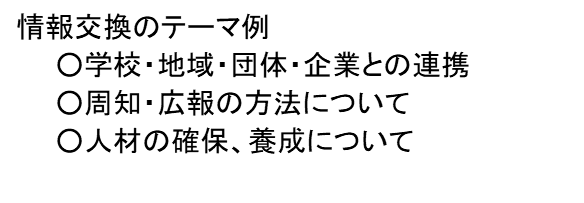 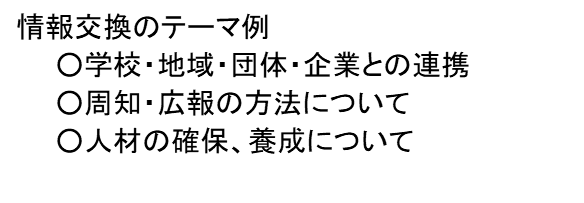 申込〆切　令和５年５月２４日（水）参加方法（○印）※参加方法（○印）※市町名・所属名・団体名　など参加者氏名メールアドレス（オンライン参加の方は必須）情報交換で話題にしたいテーマがありましたら、お書きください。来場オンライン（Ｚｏｏｍ）市町名・所属名・団体名　など参加者氏名メールアドレス（オンライン参加の方は必須）情報交換で話題にしたいテーマがありましたら、お書きください。